	       Р Е Ш Е Н И Е               с.Альметьево            КАРАР                                              № 111					 	28 апреля 2018О внесении изменений в решение Совета Альметьевского  сельского поселения   от 15 июня 2015 года  № 186 «Об утверждении Положения о муниципальной службе в Альметьевском сельском поселении Елабужского муниципального района»В соответствии с Федеральным законом от 02.03.2007 года №25-ФЗ «О муниципальной службе в Российской Федерации», Кодексом Республики Татарстан  о муниципальной службе от 25.06.2013 года №50-ЗРТ, Уставом Альметьевского сельского поселения  Совет  Альметьевского сельского поселенияРЕШИЛ:1.Внести следующие изменения в  Положение о муниципальной службе в Альметьевском сельском поселении  Елабужского муниципального района, утвержденное решением Совета Альметьевского сельского поселения Елабужского муниципального района от 15.06.2015 года № 186:1.1. Положение о муниципальной службе в Альметьевском сельском поселении Елабужского муниципального района  изложить в новой редакции (приложение №1).2. Настоящее решение вступает в силу с момента  его официального опубликования  (обнародования). 3.  Контроль за исполнением настоящего решения оставляю за собой.Председатель					Р.Т. МингалееваСОВЕТ АЛЬМЕТЬЕВСКОГО  СЕЛЬСКОГО ПОСЕЛЕНИЯ ЕЛАБУЖСКОГО МУНИЦИПАЛЬНОГО РАЙОНАРЕСПУБЛИКИ ТАТАРСТАН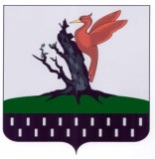 ТАТАРСТАН РЕСПУБЛИКАСЫАЛАБУГА МУНИЦИПАЛЬ РАЙОНЫ  ИЛМӘТАВЫЛ ҖИРЛЕГЕ СОВЕТЫ 